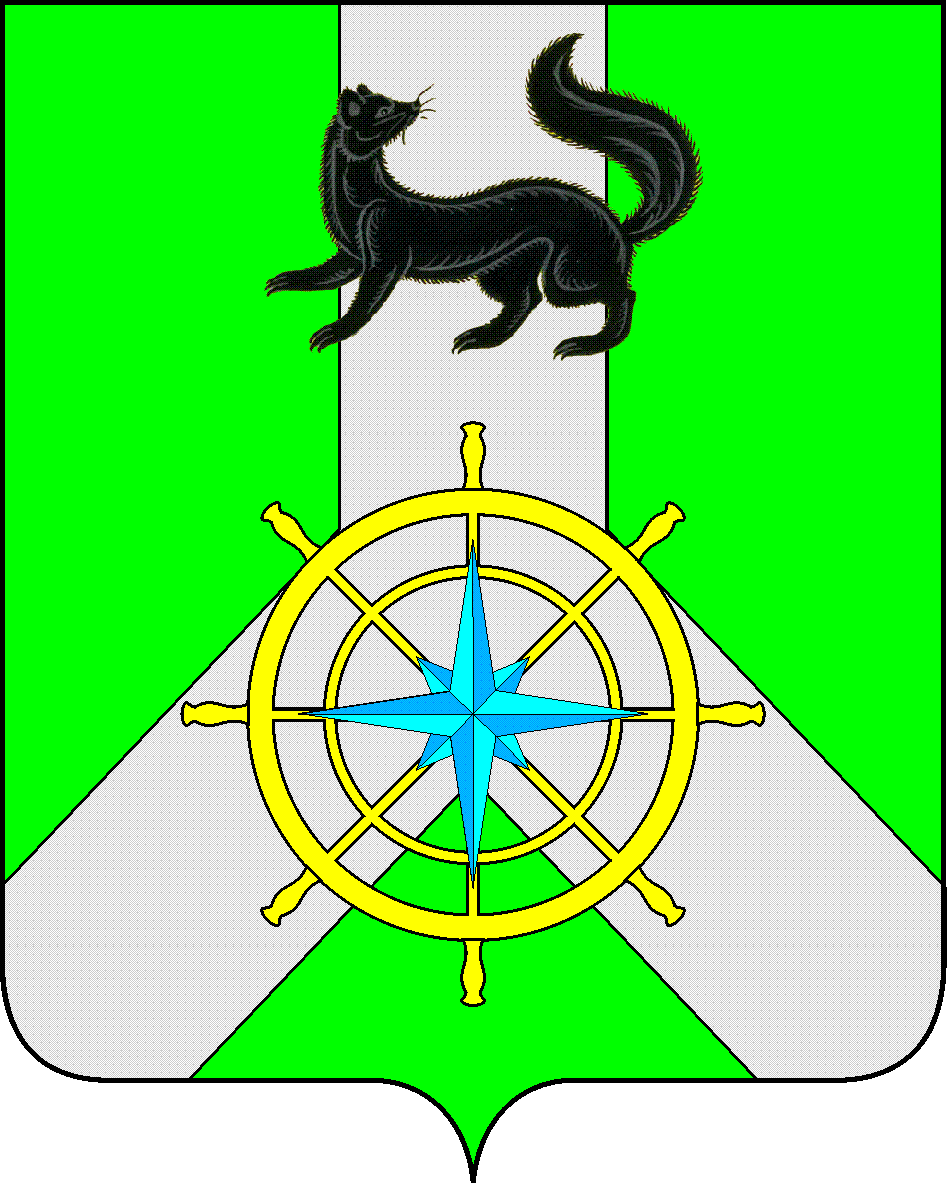 Р О С С И Й С К А Я   Ф Е Д Е Р А Ц И ЯИ Р К У Т С К А Я   О Б Л А С Т ЬК И Р Е Н С К И Й   М У Н И Ц И П А Л Ь Н Ы Й   Р А Й О НА Д М И Н И С Т Р А Ц И Я П О С Т А Н О В Л Е Н И ЕВ целях корректировки объемов финансирования на текущий финансовый год и на плановый период до 2016 года, в соответствии с п. 2 ст. 179 Бюджетного кодекса РФ, постановлением администрации Киренского муниципального района от 04.09.2013 г. № 690 «Об утверждении Положения о порядке принятия решений о разработке, реализации и оценке эффективности муниципальных программ Киренского района, с изменениями от 06.03.2014 года № 206, от 19.09.2014 года № 996, ст.43 Устава муниципального образования Киренский район,П О С Т А Н О В Л Я Ю:           1. Внести в план мероприятий по реализации муниципальной программы  «Обеспечение комплексных мер безопасности на 2014-2016 годы», утверждённого постановлением мэра Киренского муниципального района от 06.02.2015 г. № 106, следующие изменения:- приложение № 3,  к муниципальной программе изложить в новой редакции (прилагается).            2. Контроль за исполнением настоящего Постановления возложить на заместителя мэра – председателя комитета по имуществу и ЖКХ администрации Киренского муниципального района Вициамова А.В.            3. Настоящее постановление  опубликовать в Бюллетене нормативно-правовых актов Киренского муниципального района «Киренский районный вестник» и на официальном сайте администрации Киренского муниципального района: http:kirenskrn.irkobl.ru. 	4. Настоящее постановление вступает в силу с момента его подписания. Мэр района                                                                                                К.В. Свистелин                                                                                          Согласовано:И.о. начальника финансового управления                                                     администрации Киренского муниципального района                                                                                 Е.В. КарелинаОтдел по правовым вопросам администрации Киренского муниципального района                                                                                 М.В. ТетеринаПодготовила:И.о.заведующего отделом ГОЧС, ЕДДС администрации Киренского муниципального районаСафонова И.Ф., тел. 4-30-87Лист рассылкиОтдел ГОЧС администрации Киренского районаФинансовое управление администрации Киренского районаБухгалтерия администрации Киренского района                 УТВЕРЖДЕНОПостановлением администрации Киренского муниципального районаот «18» февраля 2015 года № 147ПЛАН МЕРОПРИЯТИЙ ПО РЕАЛИЗАЦИИ МУНИЦИПАЛЬНОЙ  ПРОГРАММЫ 
«Обеспечение комплексных мер безопасности на 2014-2016 г.г.»на 2015 г.(с изменениями от 18.02.2015 года)18 февраля 2015 г.№ 147г.КиренскО внесении изменений в план мероприятий по реализации муниципальной программы  «Обеспечение комплексных мер безопасности на 2014-2016 годы»                 Приложение № 3№ п/пНаименование подпрограммы муниципальной программы, ведомственной целевой программы, основного мероприятия, мероприятияОтветственный исполнительСрок реализации Срок реализации Наименование показателя объема мероприятияЗначения показателя объема мероприятия (очередной год)Объем ресурсного обеспечения (очередной год), тыс. руб.№ п/пНаименование подпрограммы муниципальной программы, ведомственной целевой программы, основного мероприятия, мероприятияОтветственный исполнительс (месяц/год)по (месяц/год)Наименование показателя объема мероприятияЗначения показателя объема мероприятия (очередной год)Объем ресурсного обеспечения (очередной год), тыс. руб.123456781.Подпрограмма 1 «Профилактика преступлений и иных правонарушений в Киренском районе на 2014-2016 годы»Зав. отделом ГОЧС, МП06.1508.15хх0,01.1Основное мероприятие:Приобретение и установка системы видеонаблюдения в общественных местахЗав. отделом ГОЧС, МП06.1508.15 Количество установлен-ных  камер видеонаблюдения в обществен-ных местах (шт.)10,01.2Основное мероприятие: Проведение конкурсов по социальной рекламе антинаркотической, антиалкогольной, антитабачной направленности, изготовление баннеров.ххххх0,01.3Основное мероприятие:Информирование населения через СМИ о лучших сотрудниках МО МВД России «Киренский» и представление к поощрению – Мэром Киренского  муниципального  районаххххх0,02.Подпрограмма 2 «О мерах по  противодействию терроризму и экстремизму на 2014 – 2016 годы»Зав. отделом ГОЧС, МП01.1512.15хх28,02.1Основное мероприятие:Размещение печатного материала в Киренской районной газете «Ленские Зори»  -  методических рекомендаций, статей и памяток по профилактическим мерам антитеррористического и антиэкстремизского характера  Зав. отделом ГОЧС, МП01.1512.15Количество статей (шт.)1228,03.Подпрограмма 3  «Мероприятия по гражданской обороне, защите населения и территорий от возникновения чрезвычайных ситуаций природного и техногенного характера в Киренском районе» на 2014 – 2016 годы»Зав. отделом ГОЧС, МП01.1512.15хх458,33.1Основное мероприятие:Предупреждение и ликвидация последствий ЧС техногенного характера в т.ч. при авариях на объектах ЖКХххххх0,03.2Основное мероприятие:Предупреждение и ликвидация последствий ЧС обусловленных лесными пожарамиЗав. отделом ГОЧС, МП01.1512.15хх10,8233.2.1Мероприятие:Изготовление памяток и листовокЗав. отделом ГОЧС, МП01.1512.15Количество изготовлен-ных памяток (шт.)25005,03.2.2Мероприятие:Опашка с.Красноярово (межселенная территория)Зав. отделом ГОЧС, МП06.1507.15Площадь (кв.м)99005,8233.2.3Мероприятие:Страхование добровольной пожарной дружины (с. Красноярово)Зав. отделом ГОЧС, МП05.1508.15Количество участий в ликвидации пожаров (ед)120,03.3Основное мероприятие:Предупреждение и ликвидация последствий ЧС обусловленных весенними паводкамиЗав. отделом ГОЧС, МП02.1504.15хх447,4773.3.1Мероприятие:Проведение превентивных мероприятий (чернение, пиление льда)Зав. отделом ГОЧС, МП02.1504.15Площадь (кв.м.)5600415,4773.3.2Мероприятие:Приобретение спутникового телефона (тариф) для функционирования оперативной группыЗав. отделом ГОЧС, МП03.1504.15Количество тарифов (шт.)130,03.4Основное мероприятие:Услуги паромной переправы в ночное время для предупреждения или  ликвидации ЧСххххх0,03.5Основное мероприятие: Мероприятия по гражданской оборонеххххх0,0ИТОГО по муниципальной программеИТОГО по муниципальной программеИТОГО по муниципальной программеИТОГО по муниципальной программеИТОГО по муниципальной программеИТОГО по муниципальной программе484,3